Emotional Literacy Support Assistant (ELSA)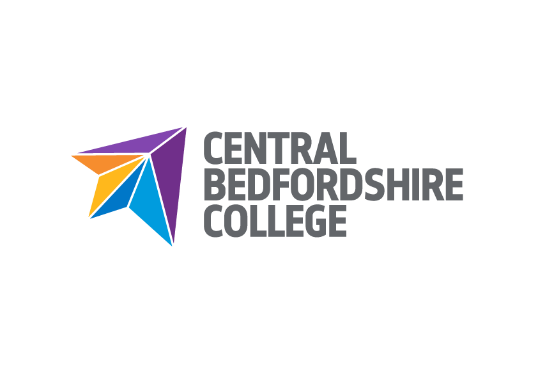 Job DescriptionResponsible to:	Learning Area ManagerResponsible for:	Supporting the student(s) with instructions from LAM and/or TutorPURPOSE:To support young people with emotional and behavioural difficulties to enable them to effectively access the curriculumTo support and encourage a learning environment throughout the college which allows young people to acquire and develop emotional literacy skillsKEY ACCOUNTABILITIES AND RESPONSIBILITY FOR RESULTSThis schedule of duties is not exhaustive, and the job holder may be required to perform duties not listed, to suit the reasonable operational requirements of the College and as directed by their Line Manager.Key Accountabilities:To work with individuals or groups of young people who are experiencing difficulties with emotional literacy or other aspects of college or home lifeTo establish supportive, caring and secure relationships with young people, and to be available to offer individual support and someone for a young person to talk toTo develop knowledge of a range of learning and behavioural support needs and to plan, devise and implement appropriate programmes to help develop young people’s emotional literacy skills and emotional wellbeingTo implement and review intervention programmes designed by SENDCO and Pathways lead To create, develop and produce resources for use with intervention programmes, as appropriateTo liaise with the relevant feeder school/s to support the transition process for identified young personTo ensure that all records and case notes are kept up to date, distributed and filed in accordance with the college’s procedures, and that appropriate levels of confidentiality are maintainedTo liaise, and maintain good working relationships with other staff, parents, outside agencies etc as requiredTo promote respect, self-esteem and a positive, inclusive ethos for all young people and adults throughout the collegeTo contribute to monitoring and recording learners’ progress and providing relevant feedback to teachersTo assist with general college duties, which may include:a.	Setting up classrooms, preparing resources and displays and tidying and clearing awayb.	Supporting at parent’s evenings and open eveningsc.	Supervision of young people on tripsResponsibilities:To support Tutors through the work undertaken in workshops which enables students to complete their portfolios/assessments.In conjunction with the Tutor and/or other professionals to develop a system of recording and tracking student(s) progress linked to individual action plans and assessments.To participate in the evaluation and review of the specialist vocational support and course review.To provide regular feedback about the student(s) to the Tutor on progress with portfolios and assignments.To attend relevant in-service training.To maintain a log of individual student contact.Any other tasks as directed by the LAM which fall within the context of the post.    Job CoachPerson SpecificationQualifications:Good level of general education, min 5 GCSE or equiv			EssentialGood written and verbal skills						EssentialQualifications in English and Maths, min grade 4			EssentialSupport worker qualification e.g. C&G 7321				DesirableKnowledge:Computer Literate								EssentialExperience:Experience of working with young people				EssentialEmotional Literacy Support experience					DesirableInterest in College curriculum areas.					DesirableKnowledge of disability issues						EssentialKnowledge of behavioral issues					  	EssentialFE experience								DesirableSkills/Qualities:Organisational skills							EssentialGood interpersonal skills							EssentialAble to communicate effectively						EssentialResponds well to student needs						EssentialCommitted to Equal Opportunities					EssentialAble to take instruction							EssentialWork as part of a team							EssentialAdaptable									EssentialPatient									EssentialGood motivator								DesirableAble to work on a flexible arrangement					EssentialOwn transport								DesirableCriminal Records Bureau checkThis post is subject to an enhanced DBS check.